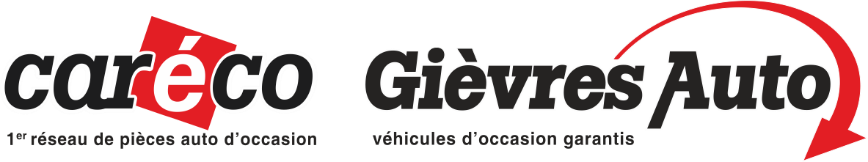 FORMULAIRE DE DEMANDE DE RETOUR**Le retour de la pièce ne se fera qu’après acceptation de Gièvres Auto CARECO.Formulaire à renvoyer par mail : icom@careco41.frOu par courrier : Careco Gièvres Auto 475 les Grands Fromentaux 41130 GièvresType de demande : 	      Garantie			      Retour Nom, prénom ou raison sociale :……………………………………………….Adresse :…………………………………………………………………………………………………………………………..Adresse mail :………………………………………………Numéro de téléphone :……………………………………………..Numéro de facture ou BL :……………………………………………..Référence(s) de la ou des pièces à renvoyer :…………………………………………….…………………………………………….Raisons du retour ou de demande de garantie :…………………………………………………………………………………………………………………………………………………………………………………………………………………………………………………..………………………………………………………………………………………………………………………..………………………………………………………………………………………………………………………..